
BAKINA ŠUTNJA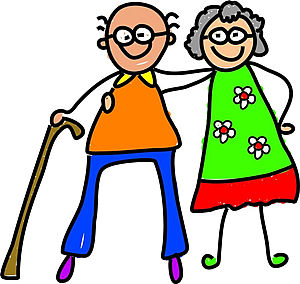 
Djed i baka su se posvađali. Baka je bila toliko ljuta da nije htjela razgovarati s djedom.

Idućeg je dana djed zaboravio svađu. Ali se baka uopće nije obazirala na djeda i nije htjela govoriti. Štogod bi on učinio da ona progovori, ostalo bi bez uspjeha.

Djed je napokon stao prevrtati po policama i ladicama. Trajalo je to nekoliko minuta, i baka se više nije mogla suzdržati:

- Ma, što to tražiš?
- Hvala Bogu! Našao sam. Tražio sam tvoj glas! - odgovori djed s nestašnim smiješkom.
ODGOVORI NA PITANJA!Što su baka i djed napravili?Što baka nije htjela?Na što je djed zaboravio?Što je djed radio?Što je baka pitala djeda?Što je djed tražio?
